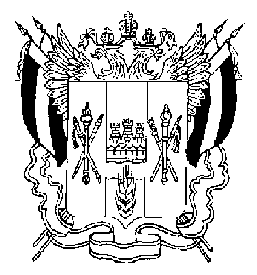 АДМИНИСТРАЦИЯКРАСНОПАРТИЗАНСКОГО СЕЛЬСКОГО ПОСЕЛЕНИЯ РЕМОНТНЕНСКОГО РАЙОНА РОСТОВСКОЙ ОБЛАСТИПОСТАНОВЛЕНИЕ О разработке прогноза объемов продукции, закупаемой для муниципальных нужд за счет средств местных бюджетов и внебюджетных источниковфинансирования на 2015- 2017 годы       	Во исполнение указания Минэкономразвития Российской Федерации от 10.06.2014 г № 13192-НП/Д28 и «О прогнозе объемов продукции, закупаемой для обеспечения государственных и муниципальных нужд на 2015 год и на период до 2017 года»                                                            ПОСТАНОВЛЯЮ:Специалисту  администрации Краснопартизанского сельского поселенияКоростилевой Л.А. приступить к разработке прогноза объемов продукции,закупаемойдля муниципальных нужд за счет средств местных бюджетов и внебюджетных источников финансирования на 2015-2017 годыПодготовленный прогноз представить в отдел прогнозирования районной администрации 18.07.2014 года.   3.Контроль за исполнением постановления возложить на начальника сектора экономики и финансов администрации сельского поселенияШматько Г.А.Глава Краснопартизанскогосельского поселения	                                                                     П.Я.Сидоренко  01.07.2014 г.№ 66п.Краснопартизанский